16.04.2019, 19.04.2019 на базе  МБОУ «Змеиногорская СОШ с УИОП» состоялись встречи с представителями ВУЗов -  Восточно-Казахстанского технического университета им. Д.Серикбаева;  АГУ (Рубцовский филиал). В ходе беседы обучающиеся познакомились с условиями приема и обучения в этих учебных заведениях, с профессиями и направлениями подготовки. 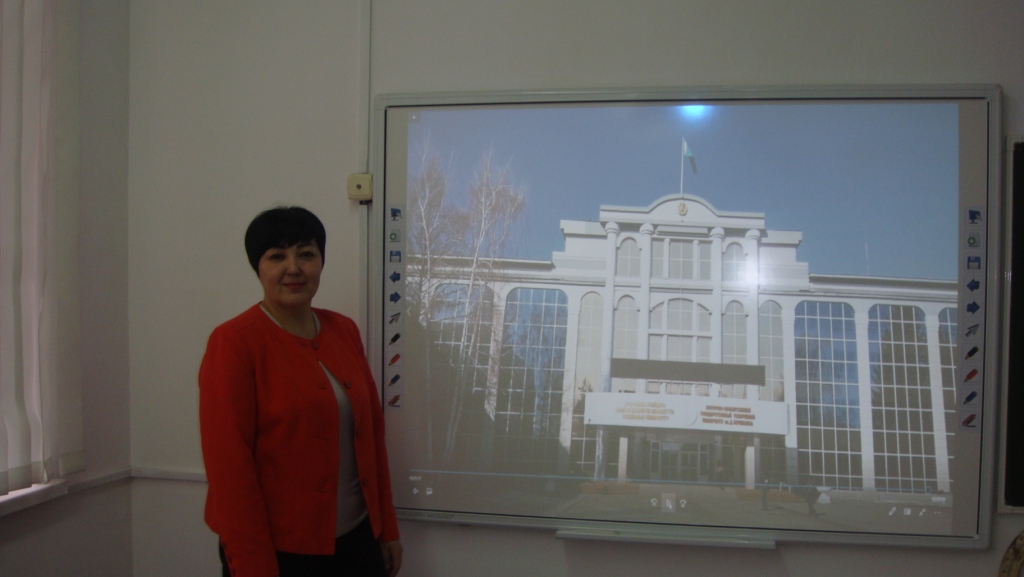 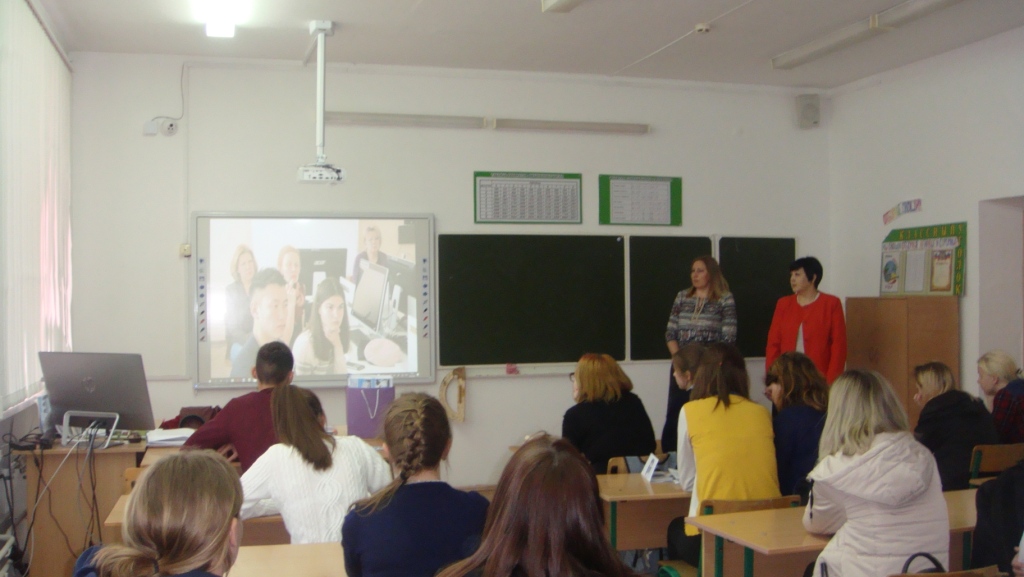  19.04.2019 Ученики 10-х классов  приняли участие  в районном мероприятии «День призывника». На мероприятии ученики ознакомились с многообразием военных профессий.   19.04.2019 ученики 7-10 классов приняли участие в  проекте «Урок цифры. Управление проектами».  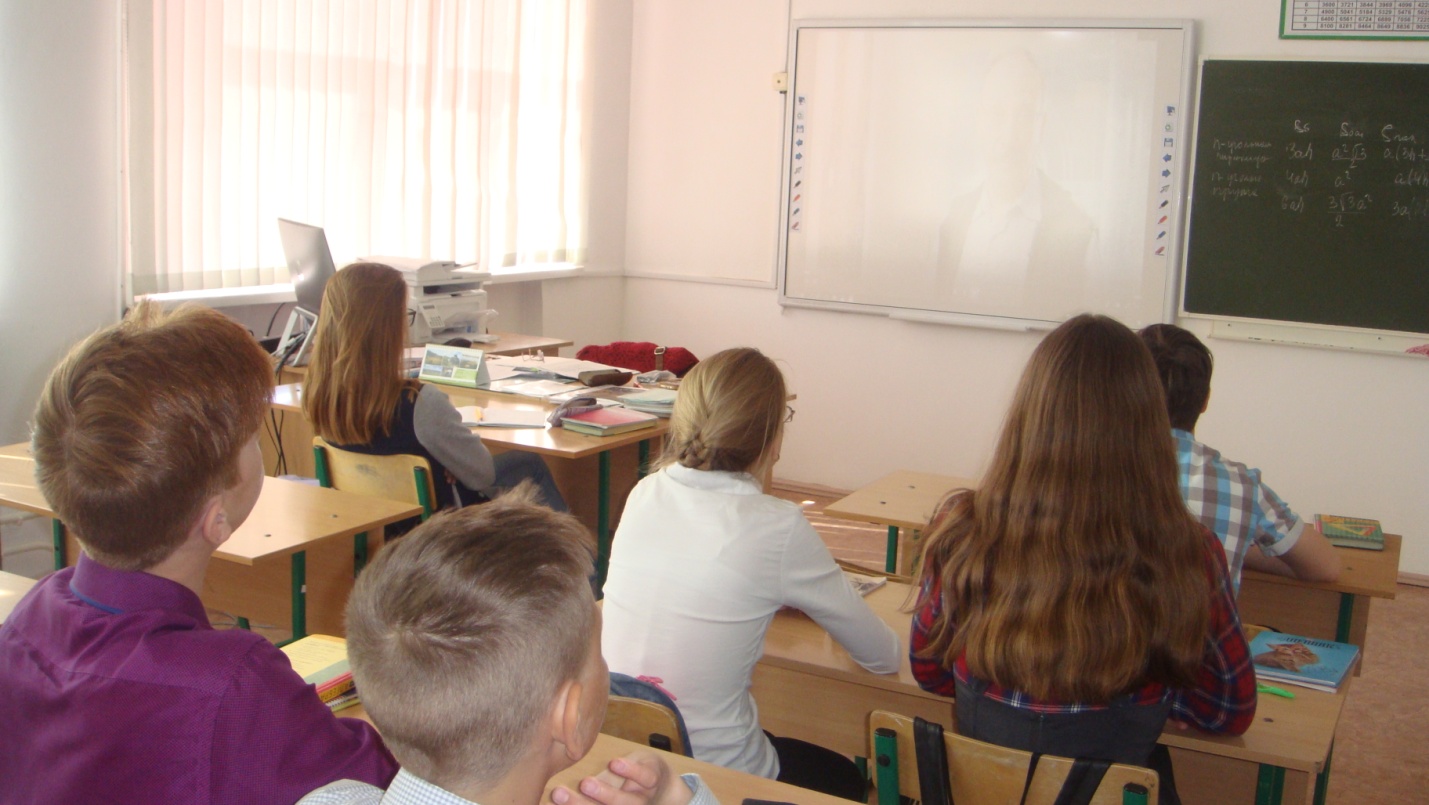 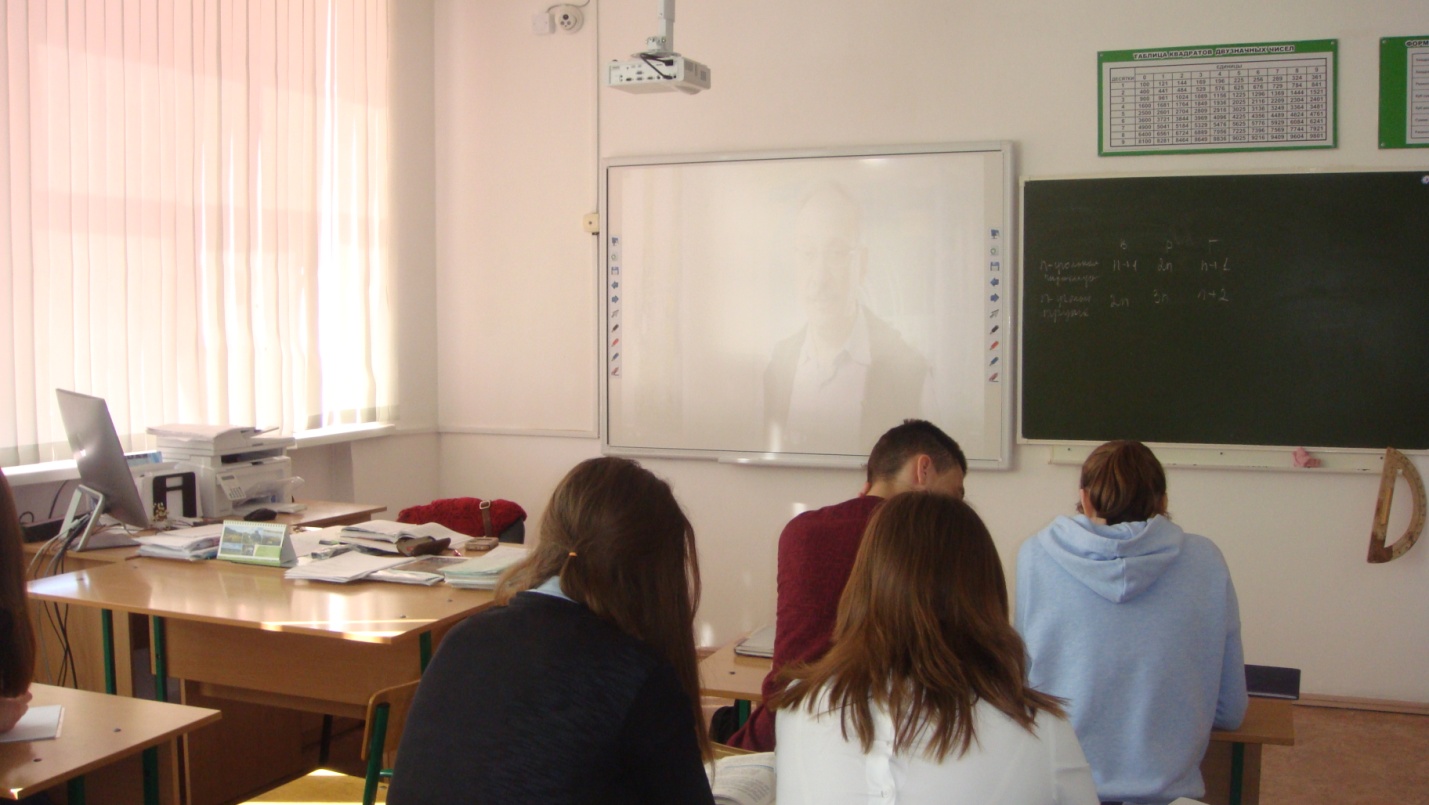 24.04.2019 ученики 7-11 классов приняли участие в муниципальной олимпиаде  по информатике «Пользователь ПК». Урок цифры и олимпиада по информатике ориентированы на профессии связанные с информационными технологиями, повышают мотивацию и формируют осознанный интерес обучающихся к предмету информатики и ИКТ.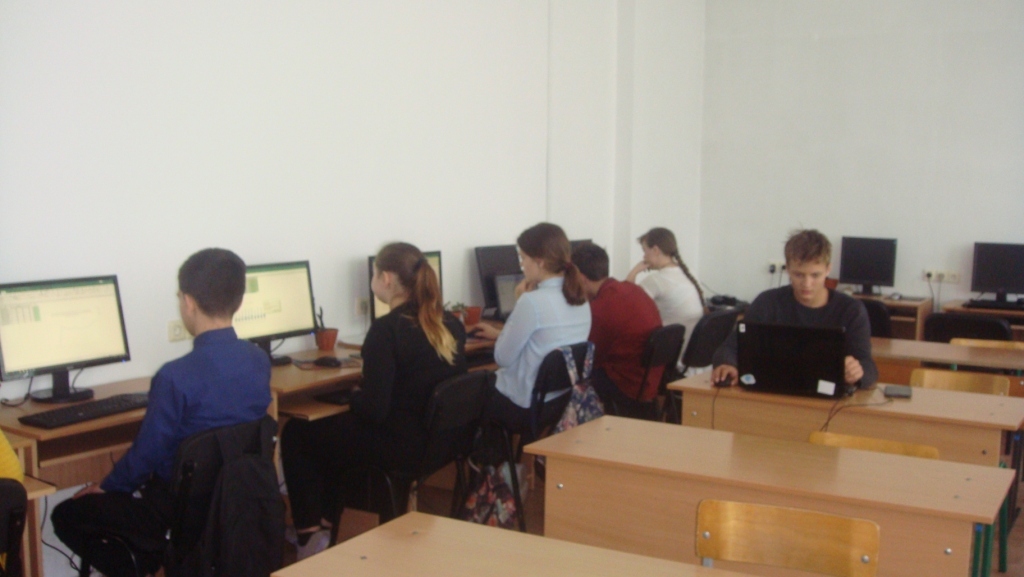 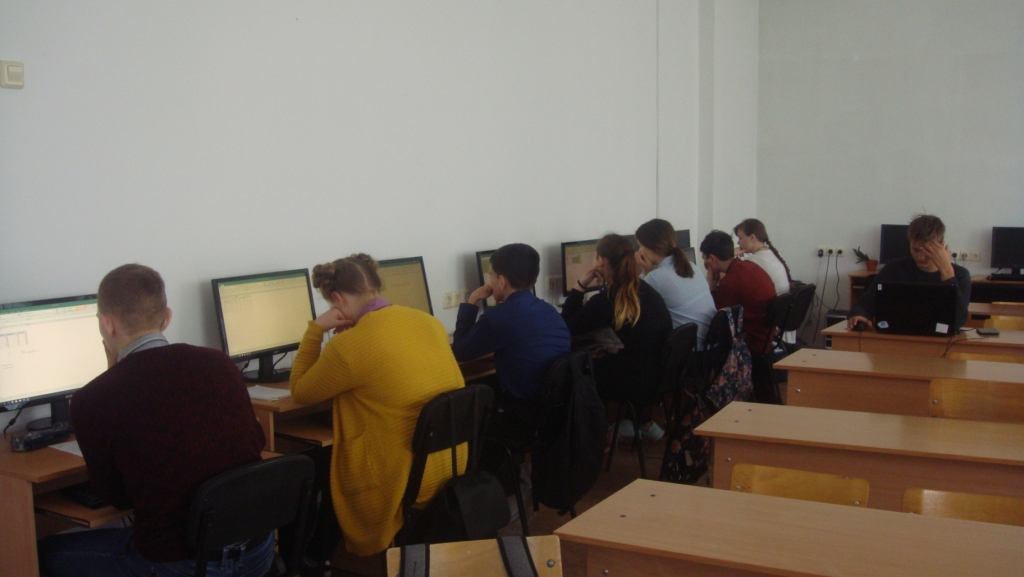 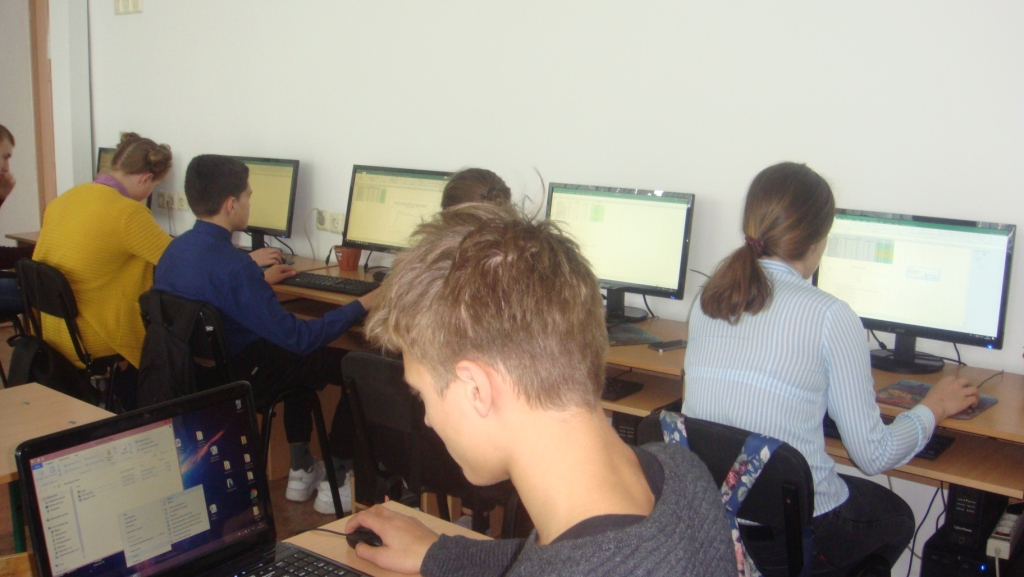 25.04.2019  в МБОУ  «Змеиногорская СОШ с УИОП»  состоялась конференция по защите индивидуальных проектов обучающихся 10 класса. На конференции ученики 10 класса продемонстрировали свои исследовательские навыки, интеллектуальные способности  и предпочтения в изучении школьных  предметов. Н конференции представлены не только проекты по предметам, но и социальные и межпредметные  проекты. Такая работа ориентирует учеников к будущей профессии, выявляет их склонности, помогает определиться с направлением подготовки к экзаменам в 11 классе.  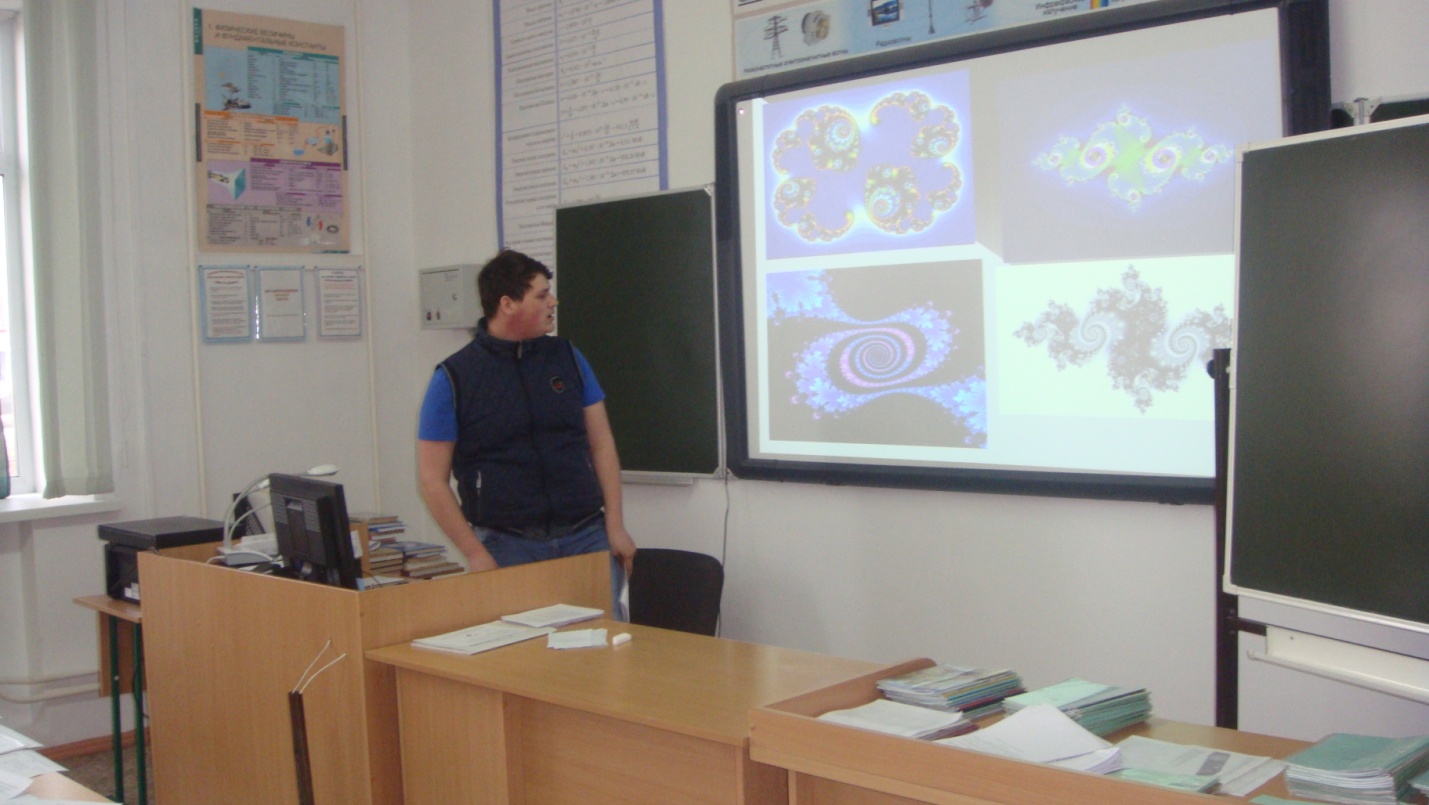 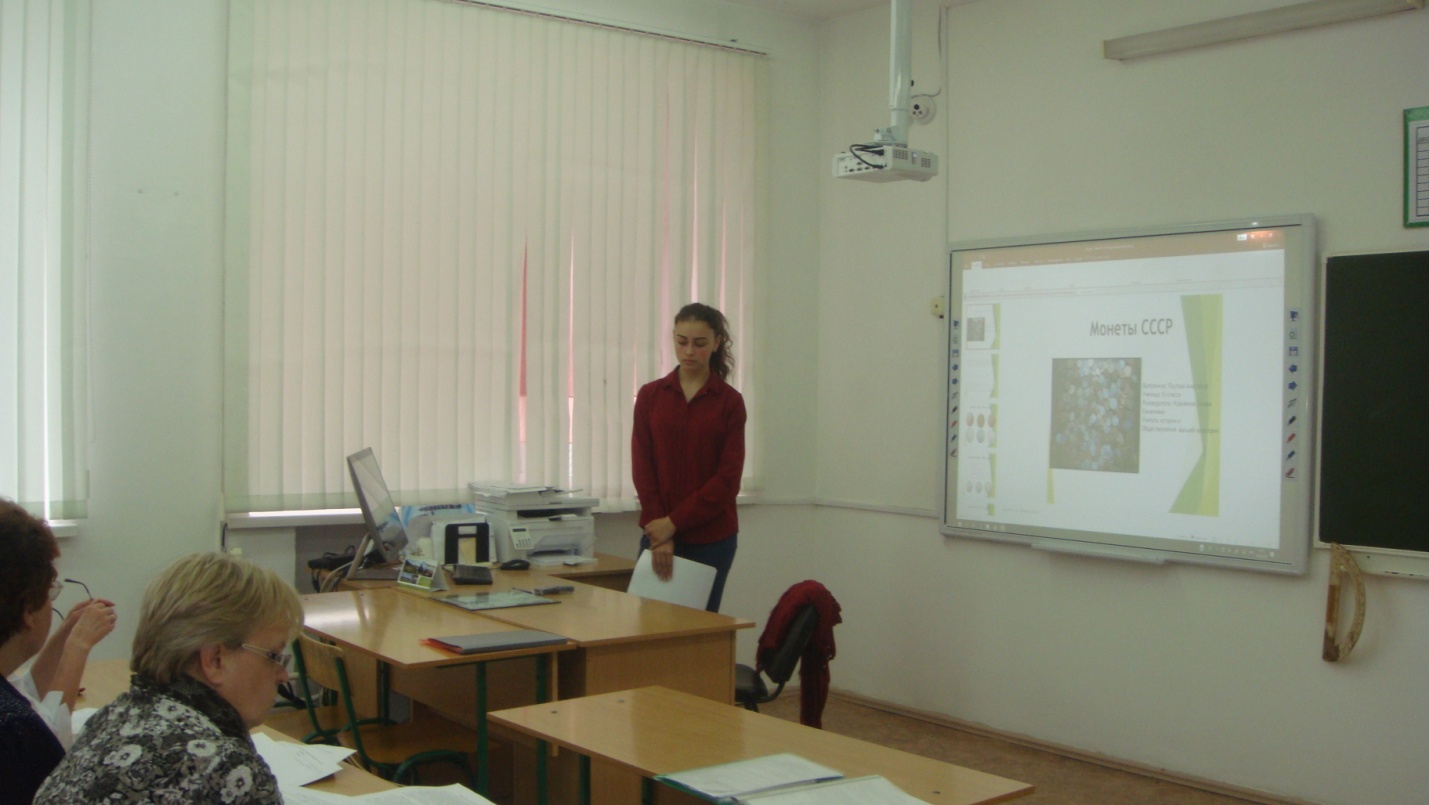 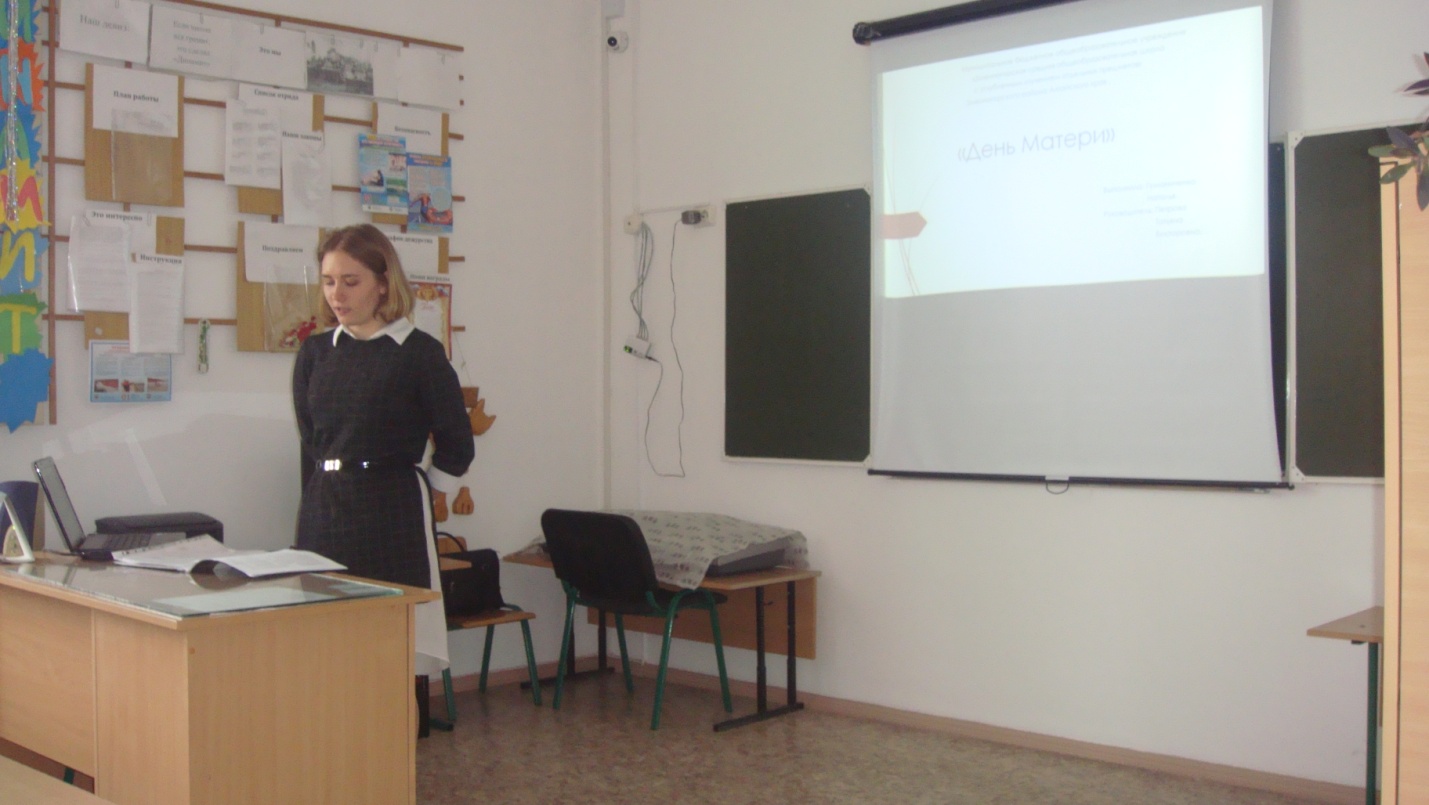 22 апреля   для  ученики  10-11 классов   стали участниками   деловой игры «Лабиринт выбора».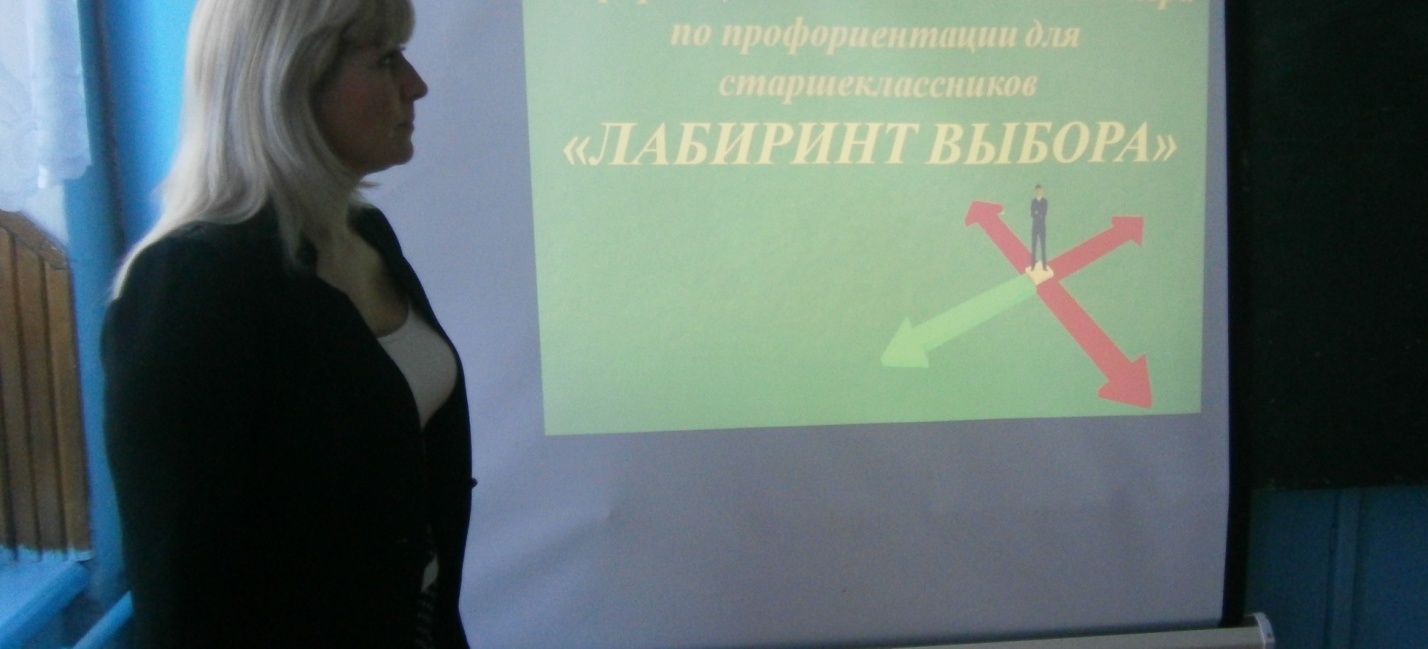 Девизом  мероприятия  стали   слова древнего философа Сенека."Если человек не знает, к какой пристани он держит путь, для него ни один ветер не будет попутным". Ребята  со всей серьезностью приняли  правила игры: это доверительный стиль общения, искренность в общении, активное участие в происходящем, уважение к говорящему, и предполагаемые вам возможные жизненные обстоятельства.   Оценивали  готовность  будущих выпускников к самостоятельной жизни   эксперты  взрослой жизни, представление жюри. Учащиеся, которые уже сделали  нелегкий выбор профессии , рассказывали  о профессии  автослесаря,  дизайнера-модельера,  воспитателя и отвечали на довольно сложные вопросы :-А есть ли определенные требования к профессиональной подготовке? Что  нужно знать ?-Скажите, пожалуйста, а есть ли противопоказания по медицинским показателям?-Как ты думаешь, эта профессия востребована на рынке труда?-Ответьте пожалуйста, возможен ли карьерный рост выбранной вами профессии?-Как ты думаешь, есть ли у тебя способности для выбранной профессии? Подводя итоги  ребята  сделали  вывод, что выбор профессии- это миллион терзаний и сомнений. И не в коем случае, нельзя полагаться на гороскопы. Самое главное, следует помнить, что окончательный выбор только за вами, ибо, выбирая профессию, вы выбираете судьбу. Профессия должна приносить удовольствие и обеспечивать максимальную реализацию ваших возможностей.Кроме этого ребята получили   рекомендации  по выбору профессии.Рекомендации по выбору профессии:1. Каждый сам выбирает профессию, и если сам ошибается, то сам должен учиться на своих ошибках, решать и поступать по-своему.2. Изучайте профессию и все, что с ней связано. Обратите внимание на потребности, престижность, зарплату будущей профессии.3. Определитесь, что вы можете и позволит ли ваше здоровье работать по выбранной профессии.4. Помните, на вашем пути могут быть трудности, спланируйте пути и средства преодоления трудностей.5. Для достижения цели вам надо много учиться, работать, думать.